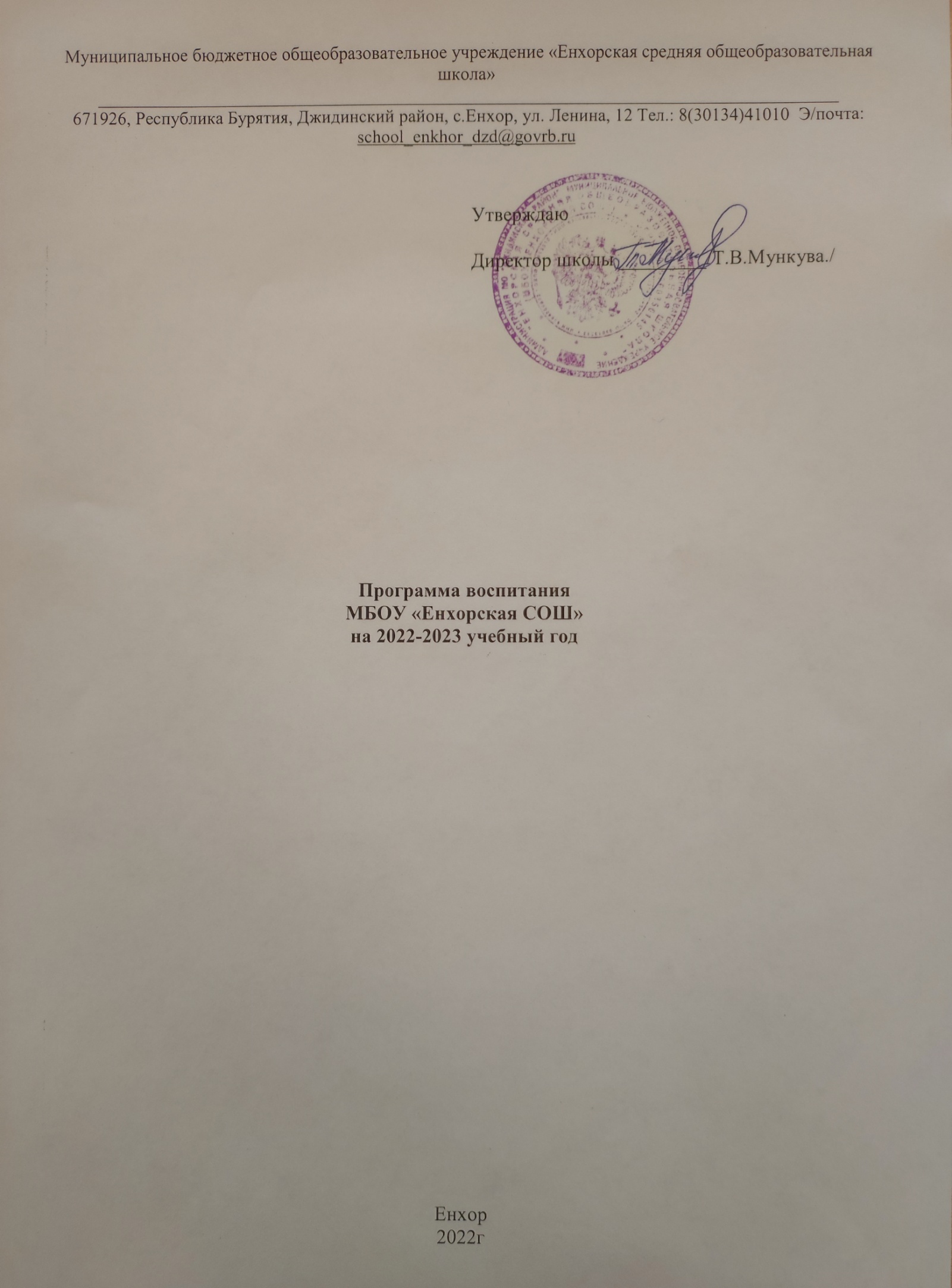 СодержаниеПояснительная записка1. Особенности организуемого в школе воспитательного процесса.2. Цель и задачи воспитания3. Виды, формы и содержание деятельности      Инвариантные модули:3.1.Модуль «Классное руководство»3.2.Модуль «Курсы внеурочной деятельности»3.3. Модуль «Школьный урок»3.4. Модуль «Самоуправление»  3.5. Модуль «Работа с родителями»3.6. Модуль «Экскурсии, походы»3.7. Модуль «Профориентация»3.8. Модуль «Профилактика»      Вариантные модули:3.9. Модуль «Ключевые общешкольные дела»3.10. Модуль «Организация предметно-эстетической среды»4.Основные направления анализа воспитательной работы5.Календарный план воспитательной работы школы.ПОЯСНИТЕЛЬНАЯ ЗАПИСКАПрограмма воспитания МБОУ «Енхорская СОШ» (далее – Программа) разработана в соответствии с методическими рекомендациями «Примерная программа воспитания», утвержденной 02.06.2021 года на заседании Федерального учебно-методического объединения по общему образованию, с Федеральными государственными образовательными стандартами (далее – ФГОС) общего образования.Данная программа направлена на приобщение обучающихся к российским традиционным духовным ценностям, правилам и нормам поведения в российском обществе, а так же решение проблем гармоничного вхождения школьников в социальный мир и налаживания ответственных взаимоотношений с окружающими их людьми.Воспитательная программа является обязательной частью основной образовательной программы МБОУ «Енхорская СОШ» и призвана помочь всем участникам образовательного процесса реализовать воспитательный потенциал совместной деятельности и тем самым сделать школу воспитывающей организацией.Вместе с тем, Программа призвана обеспечить достижение обучающимся личностных результатов, определенные ФГОС: формировать у них основы российской идентичности; готовность к саморазвитию; мотивацию к познанию и обучению; ценностные установки и социально-значимые качества личности; активное участие в социально-значимой деятельности школы.Данная программа воспитания показывает систему работы с обучающимися в школе.1. ОСОБЕННОСТИ ОРГАНИЗУЕМОГО В ШКОЛЕ ВОСПИТАТЕЛЬНОГО ПРОЦЕССА    МБОУ «Енхорская СОШ» является средней общеобразовательной школой, численность обучающихся на 1 сентября 2022 года составляет 50 человек, мальчиков-25, девочек-25, из них на уровне начального общего образования(1-4кл)- 23 ученика, на уровне основного общего образования(5-9кл) – 18 учеников, на уровне среднего общего образования – 9 учеников. Численность педагогического коллектива – 10 человек. Обучение ведётся с 1 по 11 класс в одну смену. Социокультурная среда сохраняется внутреннее духовное богатство, бережное отношение к Родине и природе.Принимаем участие в проектах, конкурсах и мероприятиях    В школе функционируют отряд волонтеров, отряд «Юный пограничник», ЮИД «Юный пешеход».     Процесс воспитания основывается на следующих принципах взаимодействия педагогов и школьников:-  неукоснительное соблюдение законности и прав семьи и ребенка, соблюдения конфиденциальности информации о ребенке и семье, приоритета безопасности ребенка при нахождении в школе;-  ориентир на создание психологически комфортной среды для каждого ребенка и взрослого, без которой невозможно конструктивное взаимодействие школьников и педагогов; -  реализация процесса воспитания главным образом через создание в школе детско-взрослых общностей, которые объединяют детей и педагогов содержательными событиями, позитивными эмоциями и доверительными отношениями друг к другу;-  организация основных совместных дел школьников и педагогов как предмета совместной заботы и взрослых, и детей;- системность, целесообразность воспитания как условия его эффективности.Основными традициями воспитания в образовательной организации являются следующие: -  ключевые общешкольные дела, через которые осуществляется интеграция воспитательных усилий педагогов;-  коллективная разработка, коллективное планирование, коллективное проведение и коллективный анализ результатов каждого ключевого дела и большинства используемых для воспитания других совместных дел педагогов и школьников;-  создание таких условий, при которых по мере взросления ребенка увеличивается и его роль в совместных делах (от пассивного наблюдателя до организатора);-  ориентирование педагогов школы на формирование коллективов в рамках школьных классов, кружков, секций и иных детских объединений, на установление в них доброжелательных и товарищеских взаимоотношений;-  явление ключевой фигурой воспитания в школе классного руководителя, реализующего по отношению к детям защитную, личностно развивающую, организационную, посредническую функции.2. ЦЕЛЬ И ЗАДАЧИ ВОСПИТАНИЯСовременный национальный идеал личности, воспитанной в новой российской общеобразовательной школе, – это высоконравственный, творческий, компетентный гражданин России, принимающий судьбу Отечества как свою личную, осознающей ответственность за настоящее и будущее своей страны, укорененный в духовных и культурных традициях российского народа. Исходя из этого воспитательного идеала, а также основываясь на базовых для нашего общества ценностях (семья, труд, отечество, природа, мир, знания, культура, здоровье, человек), общая цель воспитания в школе – личностное развитие школьников, проявляющееся:1) в усвоении ими знаний основных норм, которые общество выработало на основе этих ценностей (т.е. в усвоении ими социально значимых знаний); 2) в развитии их позитивных отношений к этим общественным ценностям (т.е. в развитии их социально значимых отношений);3) в приобретении ими соответствующего этим ценностям опыта поведения, опыта применения сформированных знаний и отношений на практике (т.е. в приобретении ими опыта осуществления социально значимых дел).Конкретизация общей цели воспитания применительно к возрастным особенностям школьников позволяет выделить в ней следующие целевые приоритеты, соответствующие трем уровням общего образования:1. В воспитании детей младшего школьного возраста (уровень начального общего образования) таким целевым приоритетом является создание благоприятных условий для усвоения школьниками социально значимых знаний – знаний основных норм и традиций того общества, в котором они живут. К наиболее важным из них относятся следующие: -  быть любящим, послушным и отзывчивым сыном (дочерью), братом (сестрой), внуком (внучкой); уважать старших и заботиться о младших членах семьи; выполнять посильную для ребёнка домашнюю работу, помогая старшим;-  быть трудолюбивым, следуя принципу «делу — время, потехе — час» как в учебных занятиях, так и в домашних делах, доводить начатое дело до конца;-  знать и любить свою Родину – свой родной дом, двор, улицу, город, село, свою страну;-  беречь и охранять природу (ухаживать за комнатными растениями в классе или дома, заботиться о своих домашних питомцах; подкармливать птиц в морозные зимы; не засорять бытовым мусором улицы, леса, водоёмы);  -  проявлять миролюбие -  не затевать конфликтов и стремиться решать спорные вопросы, не прибегая к силе; -  стремиться узнавать что-то новое, проявлять любознательность, ценить знания;-  быть вежливым и опрятным, скромным и приветливым;-  соблюдать правила личной гигиены, режим дня, вести здоровый образ жизни; -  уметь сопереживать, проявлять сострадание к попавшим в беду; стремиться устанавливать хорошие отношения с другими людьми; уметь прощать обиды, защищать слабых, по мере возможности помогать нуждающимся в этом людям; уважительно относиться к людям иной национальной или религиозной принадлежности, иного имущественного положения, людям с ограниченными возможностями здоровья;-  быть уверенным в себе, открытым и общительным, не стесняться быть в чём-то непохожим на других ребят; уметь ставить перед собой цели и проявлять инициативу, отстаивать своё мнение и действовать самостоятельно, без помощи старших.  Знание младшим школьником данных социальных норм и традиций, понимание важности следования им имеет особое значение для ребенка этого возраста, поскольку облегчает его вхождение в широкий социальный мир, в открывающуюся ему систему общественных отношений. 2.В воспитании детей подросткового возраста (уровень основного общего образования) таким приоритетом является создание благоприятных условий для развития социально значимых отношений школьников, и, прежде всего, ценностных отношений:-  к семье как главной опоре в жизни человека и источнику его счастья;-  к труду как основному способу достижения жизненного благополучия человека, залогу его успешного профессионального самоопределения и ощущения уверенности в завтрашнем дне; -  к своему отечеству, своей малой и большой Родине как месту, в котором человек вырос и познал первые радости и неудачи, которая завещана ему предками и которую нужно оберегать;-  к природе как источнику жизни на Земле, основе самого ее существования, нуждающейся в защите и постоянном внимании со стороны человека;-  к миру как главному принципу человеческого общежития, условию крепкой дружбы, налаживания отношений с коллегами по работе в будущем и создания благоприятного микроклимата в своей собственной семье;-  к знаниям как интеллектуальному ресурсу, обеспечивающему будущее человека, как результату кропотливого, но увлекательного учебного труда;-  к культуре как духовному богатству общества и важному условию ощущения человеком полноты проживаемой жизни, которое дают ему чтение, музыка, искусство, театр, творческое самовыражение;-  к здоровью как залогу долгой и активной жизни человека, его хорошего настроения и оптимистичного взгляда на мир;-  к окружающим людям как безусловной и абсолютной ценности, как равноправным социальным партнерам, с которыми необходимо выстраивать доброжелательные и взаимоподдерживающие отношения, дающие человеку радость общения и позволяющие избегать чувства одиночества;-  к самим себе как хозяевам своей судьбы, самоопределяющимся и самореализующимся личностям, отвечающим за свое собственное будущее. Выделение данного приоритета в воспитании школьников, обучающихся на ступени основного общего образования, связано с особенностями детей подросткового возраста: с их стремлением утвердить себя как личность в системе отношений, свойственных взрослому миру. В этом возрасте особую значимость для детей приобретает становление их собственной жизненной позиции, собственных ценностных ориентаций. Подростковый возраст – наиболее удачный возраст для развития социально значимых отношений школьников.3. В воспитании детей юношеского возраста (уровень среднего общего образования) таким приоритетом является создание благоприятных условий для приобретения школьниками опыта осуществления социально значимых дел.Выделение данного приоритета связано с особенностями школьников юношеского возраста: с их потребностью в жизненном самоопределении, в выборе дальнейшего жизненного пути, который открывается перед ними на пороге самостоятельной взрослой жизни. Сделать правильный выбор старшеклассникам поможет имеющийся у них реальный практический, социально значимый опыт, который они могут приобрести, в том числе и в школе. Это:-  опыт дел, направленных на заботу о своей семье, родных и близких; -  трудовой опыт, опыт участия в производственной практике;-  опыт дел, направленных на пользу своему родному селу, стране в целом, опыт деятельного выражения собственной гражданской позиции;-  опыт природоохранных дел;-  опыт разрешения возникающих конфликтных ситуаций в школе, дома или на улице;-  опыт самостоятельного приобретения новых знаний, проведения научных исследований, опыт проектной деятельности;-  опыт изучения, защиты и восстановления культурного наследия человечества, опыт создания собственных произведений культуры, опыт творческого самовыражения;-  опыт ведения здорового образа жизни и заботы о здоровье других людей;-  опыт оказания помощи окружающим, заботы о малышах или пожилых людях, волонтерский опыт;-  опыт самопознания и самоанализа, опыт социально приемлемого самовыражения и самореализации.Выделение в общей цели воспитания целевых приоритетов, связанных с возрастными особенностями воспитанников, не означает игнорирования других составляющих общей цели воспитания. Приоритет — это то, чему педагогам, работающим со школьниками конкретной возрастной категории, предстоит уделять первостепенное, но не единственное внимание. Достижению поставленной цели воспитания школьников  способствует решение следующих основных задач: реализовывать воспитательные возможности общешкольных ключевых дел, поддерживать традиции их коллективного планирования, организации, проведения и анализа в школьном сообществе;реализовывать потенциал классного руководства в воспитании школьников, поддерживать активное участие классных сообществ в жизни школы;вовлекать школьников в кружки, секции, работающие по школьным программам внеурочной деятельности, реализовывать их воспитательные возможности;использовать в воспитании детей возможности школьного урока, поддерживать использование на уроках интерактивных форм занятий с учащимися; инициировать и поддерживать ученическое самоуправление – как на уровне школы, так и на уровне классных сообществ; поддерживать деятельность функционирующих на базе школы детских общественных объединений и организаций;организовывать для школьников экскурсии, походы и реализовывать их воспитательный потенциал;организовывать профориентационную работу со школьниками;организовать работу школьных медиа, реализовывать их воспитательный потенциал; развиватьпредметно-эстетическую среду школы и реализовывать ее воспитательные возможности;организовать работу с семьями школьников, их родителями или законными представителями, направленную на совместное решение проблем личностного развития детей.Планомерная реализация поставленных задач позволит организовать в школе интересную и событийно насыщенную жизнь детей и педагогов, что станет эффективным способом профилактики антисоциального поведения школьников.3. ВИДЫ, ФОРМЫ И СОДЕРЖАНИЕ ДЕЯТЕЛЬНОСТИПрактическая реализация цели и задач воспитания осуществляется в рамках следующих направлений воспитательной работы школы. Каждое из них представлено в соответствующем модуле.Инвариантные модули3.1. Модуль «Классное руководство»Осуществляя работу с классом, классный руководитель организует работу с коллективом класса; индивидуальную работу с учащимися вверенного ему класса; работу с учителями, преподающими в данном классе; работу с родителями учащихся или их законными представителями.Работа с классным коллективом:инициирование и поддержка участия класса в общешкольных делах, оказание необходимой помощи детям в их подготовке, проведении и анализе;организация интересных и полезных для личностного развития ребенка совместных дел с учащимися вверенного ему класса (познавательной, трудовой, спортивно-оздоровительной, духовно-нравственной, творческой, профориентационной направленности), позволяющие с одной стороны, – вовлечь в них детей с самыми разными потребностями и тем самым дать им возможность самореализоваться в них, а с другой, – установить и упрочить доверительные отношения с учащимися класса, стать для них значимым взрослым, задающим образцы поведения в обществе. проведение классных часов как часов плодотворного и доверительного общения педагога и школьников, основанных на принципах уважительного отношения к личности ребенка, поддержки активной позиции каждого ребенка в беседе, предоставления школьникам возможности обсуждения и принятия решений по обсуждаемой проблеме, создания благоприятной среды для общения.сплочение коллектива класса через: игры и тренинги на сплочение и командообразование; однодневные  походы и экскурсии, организуемые классными руководителями и родителями; празднования в классе дней рождения детей, включающие в себя подготовленные ученическими микрогруппами поздравления, сюрпризы, творческие подарки и розыгрыши; внутриклассные «огоньки» и вечера, дающие каждому школьнику возможность рефлексии собственного участия в жизни класса. выработка совместно со школьниками законов класса, помогающих детям освоить нормы и правила общения, которым они должны следовать в школе. Индивидуальная работа с учащимися:изучение особенностей личностного развития учащихся класса через наблюдение за поведением школьников в их повседневной жизни, в специально создаваемых педагогических ситуациях, в играх, погружающих ребенка в мир человеческих отношений, в организуемых педагогом беседах по тем или иным нравственным проблемам; результаты наблюдения сверяются с результатами бесед классного руководителя с родителями школьников, с преподающими в его классе учителями. поддержка ребенка в решении важных для него жизненных проблем (налаживание взаимоотношений с одноклассниками или учителями, выбор профессии, вуза и дальнейшего трудоустройства, успеваемость и т.п.), когда каждая проблема трансформируется классным руководителем в задачу для школьника, которую они совместно стараются решить. индивидуальная работа со школьниками класса, направленная на заполнение ими личных портфолио, в которых дети не просто фиксируют свои учебные, творческие, спортивные, личностные достижения, но и в ходе индивидуальных неформальных бесед с классным руководителем в начале каждого года планируют их, а в конце года – вместе анализируют свои успехи и неудачи. коррекция поведения ребенка через частные беседы с ним, его родителями или законными представителями, с другими учащимися класса; через предложение взять на себя ответственность за то или иное поручение в классе.Работа с учителями, преподающими в классе:регулярные консультации классного руководителя с учителями-предметниками, направленные на формирование единства мнений и требований педагогов по ключевым вопросам воспитания, на предупреждение и разрешение конфликтов между учителями и учащимися;проведение мини-педсоветов, направленных на решение конкретных проблем класса и интеграцию воспитательных влияний на школьников;привлечение учителей к участию во внутриклассных делах, дающих педагогам возможность лучше узнавать и понимать своих учеников, увидев их в иной, отличной от учебной, обстановке;привлечение учителей к участию в родительских собраниях класса для объединения усилий в деле обучения и воспитания детей.Работа с родителями учащихся или их законными представителями:регулярное информирование родителей о школьных успехах и проблемах их детей, о жизни класса в целом;помощь родителям школьников или их законным представителям в регулировании отношений между ними, администрацией школы и учителями-предметниками; организация родительских собраний, происходящих в режиме обсуждения наиболее острых проблем обучения и воспитания школьников;создание и организация работы родительских комитетов классов, участвующих в управлении образовательной организацией и решении вопросов воспитания и обучения их детей;привлечение членов семей школьников к организации и проведению дел класса;организация на базе класса семейных праздников, конкурсов, соревнований, направленных на сплочение семьи и школы.Модуль 3.2. «Внеурочной деятельности»Воспитание во внеурочной деятельности осуществляется преимущественно через: -   вовлечение школьников в интересную и полезную для них деятельность, которая предоставит им возможность самореализоваться в ней, приобрести социально значимые знания, развить в себе важные для своего личностного развития социально значимые отношения, получить опыт участия в социально значимых делах;-   формирование в кружках, секциях, детско-взрослых общностей, которые могли бы объединять детей и педагогов общими позитивными эмоциями и доверительными отношениями друг к другу;-   создание в детских объединениях традиций, задающих их членам определенные социально значимые формы поведения;-   поддержку в детских объединениях школьников с ярко выраженной лидерской позицией и установкой на сохранение и поддержание накопленных социально значимых традиций; -   поощрение педагогами детских инициатив и детского самоуправления. Реализация воспитательного потенциала курсов внеурочной деятельности происходит в рамках следующих выбранных школьниками ее видов:Познавательная деятельность. Курсы внеурочной деятельности «Грамотей» «Занимательная математика», «Английский с любовью», «В мире книг», «Эрудит»  Кружки русского языка и математики, направленные на передачу школьникам социально значимых знаний, развивающие их любознательность, позволяющие привлечь их внимание к экономическим, политическим, экологическим, гуманитарным проблемам нашего общества, формирующие их гуманистическое мировоззрение и научную картину мира.Художественное творчество. Курсы внеурочной деятельности «Литература и кино в истории Древнего мира»,  создающие благоприятные условия для про социальной самореализации школьников, направленные на раскрытие их творческих способностей, формирование чувства вкуса и умения ценить прекрасное, на воспитание ценностного отношения школьников к культуре и их общее духовно-нравственное развитие. Туристско-краеведческая деятельность. Курс внеурочной деятельности «Юный натуралист», «Мы и окружающий мир», направленный на воспитание у школьников любви к своему краю, его истории, культуре, природе, на развитие самостоятельности и ответственности школьников. Спортивно-оздоровительная деятельность. Курсы внеурочной деятельности «Футбол», «Шахматная азбука», «Настольный теннис» направленные на физическое развитие школьников, развитие их ценностного отношения к своему здоровью, побуждение к здоровому образу жизни, воспитание силы воли, ответственности, формирование установок на защиту слабых. 3.3. Модуль «Школьный урок»Реализация школьными педагогами воспитательного потенциала урока предполагает следующее:установление доверительных отношений между учителем и его учениками, способствующих позитивному восприятию учащимися требований и просьб учителя, привлечению их внимания к обсуждаемой на уроке информации, активизации их познавательной деятельности;побуждение школьников соблюдать на уроке общепринятые нормы поведения, правила общения со старшими (учителями) и сверстниками (школьниками), принципы учебной дисциплины и самоорганизации;привлечение внимания школьников к ценностному аспекту изучаемых на уроках явлений, организация их работы с получаемой на уроке социально значимой информацией – инициирование ее обсуждения, высказывания учащимися своего мнения по ее поводу, выработки своего к ней отношения;использованиевоспитательных возможностей содержания учебного предмета через демонстрацию детям примеров ответственного, гражданского поведения, проявления человеколюбия и добросердечности, через подбор соответствующих текстов для чтения, задач для решения, проблемных ситуаций для обсуждения в классе;применение на уроке интерактивных форм работы учащихся: интеллектуальных игр, стимулирующих познавательную мотивацию школьников; дискуссий, которые дают учащимся возможность приобрести опыт ведения конструктивного диалога; групповой работы или работы в парах, которые учат школьников командной работе и взаимодействию с другими детьми;включение в урок игровых процедур, которые помогают поддержать мотивацию детей к получению знаний, налаживанию позитивных межличностных отношений в классе, помогают установлению доброжелательной атмосферы во время урока;   организация шефства мотивированных и эрудированных учащихся над их неуспевающими одноклассниками, дающего школьникам социально значимый опыт сотрудничества и взаимной помощи;инициирование и поддержка исследовательской деятельности школьников в рамках реализации ими индивидуальных и групповых исследовательских проектов, что даст школьникам возможность приобрести навык самостоятельного решения теоретической проблемы, навык генерирования и оформления собственных идей, навык уважительного отношения к чужим идеям, оформленным в работах других исследователей, навык публичного выступления перед аудиторией, аргументирования и отстаивания своей точки зрения.3.4. Модуль «Самоуправление»Поддержка детского самоуправления в школе помогает педагогам воспитывать в детях инициативность, самостоятельность, ответственность, трудолюбие, чувство собственного достоинства, а школьникам – предоставляет широкие возможности для самовыражения и самореализации. Все участники образовательно-воспитательного процесса могут принять активное участие в деятельности детско-взрослого школьного сообщества. Власть в школьном сообществе осуществляется Лидером, Советом Старшеклассников, Собранием Школьного сообщества (Совет Лидеров «РДШ»).На уровне школы:Деятельность детско-взрослое школьное сообщество реализует через следующие выборные  органы и должности детско-взрослогосамоуправления:● Лидер школьного сообщества – осуществляет руководство детским блоком школьного сообщества и представляет его интересы;● Совет Старшеклассников – включает Лидера Школьного сообщества, директора и председателя УС школы, решает вопросы организации жизнедеятельности школы;● Собрание школьного сообщества (Совет Лидеров «РДШ» включает лидеров направлений «РДШ») – ведет свою деятельность в рамках полномочий предписанных Уставом школы,● Совет Лидеров направлений «РДШ» - рассматривает представленные классами мероприятия согласно направлениям деятельности РДШ;На уровне классов:Система самоуправления класса реализуется через следующие выборные должности:● лидер класса – обеспечивает целостность системы самоуправления и выполнение классами поставленных задач;● лидеры направлений «РДШ» класса – реализуют поставленные задачи на уровне классов по своим направлениям;● депутаты классов – представляют инициативы классных коллективов;● корреспонденты – представляют материалы о внутриклассных мероприятияхНа индивидуальном уровне:● через вовлечение школьников в планирование, организацию, проведение и анализ общешкольных и внутриклассных дел;● через реализацию функций школьниками, отвечающими за различные направления работы в классе3.5. Модуль «Работа с родителями»Работа с родителями или законными представителями школьников осуществляется для более эффективного достижения цели воспитания, которое обеспечивается согласованием позиций семьи и школы в данном вопросе. Работа с родителями или законными представителями школьников осуществляется в рамках следующих видов и форм деятельности:На групповом уровне: Общешкольный родительский комитет, участвующий в управлении школой и решении вопросов воспитания и социализации их детей;общешкольные родительские собрания, происходящие в режиме обсуждения наиболее острых проблем обучения и воспитания школьников;педагогическое просвещение родителей по вопросам воспитания детей, в ходе которого  родители  получают  рекомендации классных руководителей и обмениваются собственным творческим опытом и находками в деле воспитания детей;взаимодействие с родителями посредством школьного сайта: размещается  информация, предусматривающая ознакомление родителей, школьные новостиНаиндивидуальномуровне:обращение к специалистам по запросу родителей для решения острых конфликтных ситуаций;участие родителей в педагогических консилиумах, собираемых в случае возникновения острых проблем, связанных с обучением и воспитанием конкретного ребенка;помощь со стороны родителей в подготовке и проведении общешкольных и внутриклассных мероприятий воспитательной направленности;индивидуальное консультирование c целью координации воспитательных усилий педагогов и родителей.Модуль 3.6. «Экскурсии, походы»Экскурсии, походы помогают школьнику расширить свой кругозор, получить новые знания об окружающей его социальной, культурной, природной среде, научиться уважительно и бережно относиться к ней, приобрести важный опыт социально одобряемого поведения в различных внешкольных ситуациях.  На экскурсиях,  в походах создаются благоприятные условия для воспитания у подростков самостоятельности и ответственности, формирования у них навыков самообслуживающего труда, преодоления их инфантильных и эгоистических наклонностей, обучения рациональному использованию своего времени, сил, имущества. Эти воспитательные возможности реализуются в рамках следующих видов и форм деятельности:ежегодные походы на природу, организуемые в классах их классными руководителями и родителями школьников, после окончания учебного года;регулярные сезонные экскурсии на природу, организуемые в начальных классах их классными руководителями;3.7.Модуль «Профориентация»Совместная деятельность педагогов и школьников по направлению «профориентация» включает в себя профессиональное просвещение школьников; диагностику и консультирование по проблемам профориентации, организацию профессиональных проб школьников. Задача совместной деятельности педагога и ребенка –подготовить школьника к осознанному выбору своей будущей профессиональной деятельности. Создавая профориентационно значимые проблемные ситуации, формирующие готовность школьника к выбору, педагог актуализирует его профессиональное самоопределение, позитивный взгляд на труд в постиндустриальном мире, охватывающий не только профессиональную, но и внепрофессиональную составляющие такой деятельности:циклы профориентационных часов общения, направленных на  подготовку школьника к осознанному планированию и реализации своего профессионального будущего;профориентационные игры:  деловые игры, квесты, расширяющие знания школьников о типах профессий, о способах выбора профессий, о достоинствах и недостатках той или иной интересной школьникам профессиональной деятельности;экскурсии на предприятия, дающие школьникам начальные представления о существующих профессиях и условиях работы людей, представляющих эти профессии;посещение дней открытых дверей в средних специальных учебных заведениях и вузах;совместное с педагогами изучение интернет ресурсов, посвященных выбору профессий, прохождение профориентационного онлайн - тестирования;участие в работе всероссийских профориентационных проектов, созданных в сети интернет;освоение школьниками основ профессии в рамках  курсов внеурочной деятельности.  3.8 Модуль«Профилактика»Данный модуль включает в себя характеристику особенностей контингента обучающихся образовательной организации. Особенности детей группы риска, детей в социально опасном положении (СОП). Возможности основных направлений образовательной деятельности в решении задач профилактики. Цель: создание условий для позитивной социализации обучающихся, предотвращения социально-негативных явлений, снижения числа детей «группы риска». Направления (содержательные) профилактики (возможны отдельные планы работы по каждому направлению с субъектами образовательных отношений): создание психологически безопасной образовательной среды для обучающихся; профилактика зависимого поведения (химической и нехимической зависимости); профилактика социально опасных инфекционных заболеваний (ВИЧ-инфекции и др.); профилактика правонарушений и безнадзорности, в том числе экстремистских проявлений; профилактика аутодеструктивного, суицидального поведения несовершеннолетних; развитие навыков безопасного поведения в различных жизненных ситуациях (на воде, вблизи железной дороги, общественном транспорте); проведение мероприятий по предупреждению травматизма обучающихся, в том числе детского дорожно-транспортного травматизма. Организация профилактики. Решаемые задачи, содержание и формы профилактики рамках: - программ учебных предметов (ОБЖ, история, обществознание, право, литература и др.), - плана работы классного руководителя (с обучающимися и родителями),  - программ внеурочной деятельности, плана работы специалистов службы психолого-педагогического сопровождения (с обучающимися, родителями, педагогами), - календарного плана воспитательной работы: акции, недели и др. (с обучающимися, родителями, педагогами образовательной организации); - проведение мероприятий в рамках недель/декад профилактики: тематические мероприятия по противодействию ВИЧ-инфекции; - мероприятия в рамках декады личной безопасности; - неделя профилактики употребления алкоголя «Будущее в моих руках»; - Всероссийский урок безопасности школьников в сети Интернет; - декада профилактики правонарушений; - неделя профилактики наркозависимости «Независимое детство»; - декада правовых знаний и др. Выявление и сопровождение детей «группы риска» (с проблемами в развитии, обучении и адаптации), в социально опасном положении. - Выявление несовершеннолетних с проблемами в развитии, обучении и адаптации, в социально опасном положении (диагностика психологическая, педагогическая, социально-педагогическая). - Организация работы Совета профилактики. - Организация службы медиации/примирения. - Организация индивидуальной профилактической деятельности (вторичная профилактика). Формы: диагностика, консультирование, патронаж, организация межведомственного взаимодействия) и др.Мониторинг эффективности проводимой работы: Показатели динамики детей «группы риска» за 3 года (детей, состоящих на внутришкольном учете и отдельно иных формах учета на одной выборке). Средства диагностики: экспертная оценка педагогом (классным руководителем) ребенка (класса) на основе наблюдений (1-6 классы), социально-психологического тестирования (7-11 классы), оценка удовлетворенности субъектов образовательной деятельности (план работы классного руководителя, план работы педагога-психолога, социального педагога.Вариантные модули3.9. Модуль «Ключевые общешкольные дела»Ключевые дела – это главные традиционные общешкольные дела, в которых принимает участие большая часть школьников и которые обязательно планируются, готовятся, проводятся и анализируются совместно педагогами и детьми. Это комплекс коллективных творческих дел, интересных и значимых для школьников, объединяющих их вместе с педагогами в единый коллектив. Для этого в Школе используются следующие формы работыНа внешкольном уровне:● социальные проекты – ежегодные совместно разрабатываемые и реализуемые школьниками и педагогами комплексы дел (благотворительной, экологической, патриотической, трудовой направленности), ориентированные на преобразование окружающего школу социума:-  патриотическая акция «Бессмертный полк» (проект запущен по инициативе и при непосредственном участии Школы, с 9 мая 2016 года шествие жителей села с портретами ветеранов Великой Отечественной войны проходит ежегодно); -  экологическая акция «Посади дерево» (около школы посадили березки, активно участвовали ученики вместе с родителями);● открытые дискуссионные площадки –  комплекс открытых дискуссионных площадок. -  общешкольные родительские и ученические собрания, которые проводятся регулярно, в их рамках  обсуждаются насущные проблемы;-  День Единых Действий, посвященный Маршалу К.К.Рокоссовского (калндарь по месяцам)-  Единый День профилактики правонарушений в школе (помимо профилактических мероприятий с обучающимися, проводится встреча родителей и обучающихся с представителями Управления образования, КДН и ЗП, ПДН);● проводимые для жителей села и организуемые совместно ссемьями учащихся спортивные состязания, праздники, представления, которые открывают возможности для творческой самореализации школьников и включают их в деятельную заботу об окружающих:-   спортивно-оздоровительная деятельность: соревнование по футболу между командами выпускников школы и старшеклассниками; состязания «Зарница», «Веселые старты» и т.п. с участием родителей в командах;-  досугово - развлекательная деятельность: праздники, концерты, конкурсные программы ко Дню матери, 8 Марта, выпускные вечера и т.п. с участием родителей, бабушек и дедушек;-  концерты с выступлениями школьников  в День пожилого человека, День защиты ребенка, на Сагаалган, 8 Марта, Масленица, 9 Мая и др.На школьном уровне:● общешкольные праздники – ежегодно проводимые творческие (театрализованные, музыкальные, литературные и т.п.) дела, связанные со значимыми для детей и педагогов знаменательными датами и в которых участвуют все классы школы:-  День Учителя (поздравление учителей, концертная программа, подготовленная обучающимися, проводимая в зале при полном составе учеников и учителей Школы);-  День самоуправления в День Учителя (старшеклассники организуют учебный процесс, проводят уроки, общешкольную линейку, следят за порядком в школе и т.п.);-  праздники, концерты, конкурсные программы в Новогодние праздники, Осенние праздники, День матери, 8 Марта, День защитника Отечества, День Победы, выпускные вечера, «Первый звонок», «Последний звонок»  и др.;-  Предметные недели (литературы, русского, бурятского и английского языков; математики, физики, биологии и химии; истории, обществознания и географии; начальных классов);● торжественные ритуалы посвящения, связанные с переходом учащихся на следующуюступень образования, символизирующие приобретение ими новых социальных статусов в школе и развивающие школьную идентичность детей:- «Посвящение в первоклассники»;- «Посвящение в пятиклассники»;- «Первый звонок»;- «Последний звонок»● церемонии награждения (по итогам года) школьников и педагогов за активное участие в жизни школы, защиту чести школы в конкурсах, соревнованиях, олимпиадах, значительный вклад в развитие школы:-   еженедельные общешкольные линейки (по вторникам) с вручением грамот и благодарностей;-   награждение на торжественной линейке «Последний звонок» по итогам учебного года Похвальными листами и грамотами обучающихся, а также классов, победивших в конкурсе  «Лучший класс школы».На уровне классов:● выбор и делегирование представителей классов в общешкольные советыдел, ответственных за подготовку общешкольных дел;  ● участие школьных классов в реализации общешкольных  дел; ● проведение в рамках класса итогового анализа детьми общешкольных  дел, участие представителей классов в итоговом анализе проведенных дел на уровне общешкольных советов дела.На индивидуальном уровне:● вовлечение по возможности каждого ребенка в  дела школы в одной из возможных для них ролей: сценаристов, постановщиков, исполнителей, ведущих, декораторов, музыкальных редакторов, корреспондентов, ответственных за костюмы и оборудование, ответственных за приглашение и встречу гостей и т.п.);● индивидуальная помощь ребенку (при необходимости) в освоении навыков подготовки, проведения и анализа школьных дел;● наблюдение за поведением ребенка в ситуациях подготовки, проведения и анализа школьных дел, за его отношениями со сверстниками, старшими и младшими школьниками, с педагогами и другими взрослыми;● при необходимости коррекция поведения ребенка через частные беседы с ним, через включение его в совместную работу с другими детьми, которые могли бы стать хорошим примером для ребенка, через предложение взять в следующем школьном деле на себя роль ответственного за тот или иной фрагмент общей работы.3.10. Модуль «Организация предметно-эстетической среды»Окружающая ребенка предметно-эстетическая среда школы, при условии ее грамотной организации, обогащает внутренний мир ученика, способствует формированию у него чувства вкуса и стиля, создает атмосферу психологического комфорта, поднимает настроение, предупреждает стрессовые ситуации, способствует позитивному восприятию ребенком школы. Воспитывающее влияние на ребенка осуществляется через такие формы работы с предметно-эстетической средой школы как:оформление интерьера школьных помещений (вестибюля, коридоров, рекреаций, актового зала, окна и т.п.) и их периодическая переориентация, которая может служить хорошим средством разрушения негативных установок школьников на учебные и внеучебные занятия;размещение на стенах школы регулярно сменяемых экспозиций: творческих работ школьников, позволяющих им реализовать свой творческий потенциал, а также знакомящих их с работами друг друга; фотоотчетов об интересных событиях, происходящих в школе;озеленение пришкольной территории, разбивка клумб, тенистых аллей, оборудование во дворе школы спортивных и игровых площадок, доступных и приспособленных для школьников разных возрастных категорий, оздоровительно-рекреационных зон, позволяющих разделить свободное пространство школы на зоны активного и тихого отдыха;благоустройство классных кабинетов, осуществляемое классными руководителями вместе со школьниками своих классов, позволяющее учащимся проявить свои фантазию и творческие способности, создающее повод для длительного общения классного руководителя со своими детьми;событийное оформление пространства при проведении конкретных школьных событий (праздников, церемоний, торжественных линеек, творческих вечеров, выставок, собраний и т.п.); совместная с детьми разработка, создание и популяризация особой школьной символики (флаг, эмблема, галстук детского движения, элементы школьной формы и т.п.), используемой как в школьной повседневности, так и в торжественные моменты жизни образовательной организации – во время праздников, торжественных церемоний, ключевых общешкольных дел и иных происходящих в жизни школы знаковых событий;акцентирование внимания школьников посредством элементов предметно-эстетической среды (стенды, плакаты) на важных для воспитания ценностях школы, ее традициях, правилах.4. ОСНОВНЫЕ НАПРАВЛЕНИЯ САМОАНАЛИЗА ВОСПИТАТЕЛЬНОЙ РАБОТЫСамоанализ воспитательной работы в МБОУ «Енхорская СОШ» проводится с целью выявления основных проблем школьного воспитания и последующего их решения, осуществляется ежегодно силами экспертов самой образовательной организации с привлечением (при необходимости и по решению администрации образовательной организации) внешних экспертов.Основные направления самоанализа воспитательной работы:охват внеурочной деятельностью и дополнительны образованием на уровне класса и школы;анализ работы с учащимися «группы риска» (отсутствие правонарушений, профилактическая работа);мониторинг уровня воспитанности (таблица по классам);мониторинг физического потенциала школьника (статистический медицинский анализ состояния здоровья ученика, выполнение и анализ контрольных нормативов);сформированность нравственных качеств личности (метод неоконченных предложений);сформированность физического потенциала школьника (статистический медицинский анализ состояния здоровья ученика, выполнение и анализ контрольных нормативов);сформированность экологической культуры у младших школьников;сформированность познавательного потенциала (анализ текущей и итоговой успеваемости);результативность участия в районных и республиканских мероприятиях;Итогом анализа организуемого в школе воспитательного процесса является перечень выявленных проблем, над которыми предстоит работать педагогическому коллективу, и проект направленных на это управленческих решений.- результативность участия в районных и республиканских мероприятияхКалендарный план воспитательной работы школы на 2022-2023 учебный год1полугодие2полугодие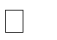 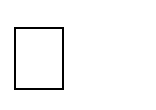 МодульДЕЛА,СОБЫТИЯ,МЕРОПРИЯТИЯДЕЛА,СОБЫТИЯ,МЕРОПРИЯТИЯДЕЛА,СОБЫТИЯ,МЕРОПРИЯТИЯМодульуровеньНОО(1-4класс)уровеньООО(5-9класс)уровеньСОО(10-11класс)Сентябрь «Месячник безопасности детей»Сентябрь «Месячник безопасности детей»Сентябрь «Месячник безопасности детей»Сентябрь «Месячник безопасности детей»Классное руководствоСогласно ИПР классных руководителей1-4классовСогласноИПРклассныхруководителей5-9классовСогласноИПРклассныхруководителей10-11классовШкольныйурокУрок«ДеньЗнаний»1сентябряУроки в рамках «Месячника безопасности» (адаптация после летних каникул)Уроки согласно Календарю образовательных событий на 2022-2023 год «Разговор о важном»Урок«ДеньЗнаний»1сентябряУроки в рамках «Месячникабезопасности» (адаптация после летнихканикул)Уроки согласноКалендарюобразовательныхсобытийна2021-2022год«Разговор о важном»Урок «ДеньЗнаний»1сентябряУроки в рамках «Месячникабезопасности» (адаптация после летнихканикул)Уроки согласноКалендарюобразовательныхсобытийна2022-2023 годУроки «ПроеКТОриЯ»(курс профессионального самоопределения)«Разговор о важном»КурсывнеурочнойдеятельностиСогласно расписанию работы кружков и секций на 2022 -2023 уч. год МБОУ«Енхорская СОШ»Согласно расписанию работы кружков и секций на 2022 -2023 уч. год МБОУ«Енхорская СОШ»Согласно расписанию работы кружков и секций на 2022 -2023 уч. год МБОУ«Енхорская СОШ»Работа сродителями1)Диагностика семей первоклассников, семей вновь прибывших учащихся, выявление асоциальных семей,формирование социального паспортакласса, списков на горячее питание. 2)Информационное оповещение через классные группы.3)Проведение тематических родительских собраний по формированию законопослушного поведения учащихся-Беседы с родителями по профилактике1)Выявление асоциальных семей, формирование социального паспортакласса, списков на горячее питание.2)Информационное оповещение через классные группы.3)Проведение тематических родительских собраний поформированию законопослушного поведения учащихся (профилактика ДТП, ПАВ, суицидальной направленности,Диагностика семей учащихся 10класса, формированиесоциальногоПаспорта класса, списков на горячее питание.Информационное оповещение черезклассные группы.ПроведениетематическихродительскихсобранийпоформированиюзаконопослушногоДТП-Профилактикаправонарушений«Ответственность родителей заненадлежащеевоспитаниеиобучениедетей(Ст.5.35КоАПРФ».-Выборыклассныхродительскихкомитетов, планирование работы на год.правонарушений,выходизконфликтныхситуаций), «Ответственность родителейза ненадлежащее воспитание и обучениедетей(Ст.5.35КоАПРФ».Выборыклассныхродительскихкомитетов,планированиеработынагод.4)Работа с родителями выпускников  (по плану).поведенияучащихся(профилактикаДТП,ПАВ,суицидальнойнаправленности,правонарушений,навыки жизнестойкости, выход изконфликтныхситуаций),«Ответственность родителей заненадлежащеевоспитаниеиобучениедетей(Ст.5.35КоАПРФ».Выборыклассныхродительскихкомитетов, планирование работы на год.Самоуправление«Все на выборы» (выборы лидеров,активов классов, распределениеобязанностей)УчастиеввыборахшкольногоученическогосоветаВыборылидеров,активовклассов,распределениеобязанностей.Конференцияучащихся(выборыЛидерашколы)РаботавсоответствиисобязанностямиЗаседаниясоветоворгановдетскогосамоуправления,планированиеработысовета лидеровшколынановый2021-2022учебныйгод:Операция«Классныйуголок»(проверкаклассныхуголков,ихфункционирование)Проведение линеек(каждый вторник),отчет дежурного класса, контроль над процессом дежурства классов.Рейдвнешнеговидаучащихся.Организация и проведение «Дня Здоровья, Мисс Золотая осень-2022».Выборылидеров,активовклассов,распределениеобязанностей.Конференцияучащихся(выборыЛидерашколы)РаботавсоответствиисобязанностямиЗаседаниясоветоворгановдетскогосамоуправления,планированиеработысовета лидеровшколынановый2021-2022учебныйгод:Операция«Классныйуголок»(проверкаклассныхуголков,ихфункционирование)Проведение линеек(каждый вторник),отчет дежурного класса, контроль над процессом дежурства классов.Рейдвнешнеговидаучащихся.Организация и проведение «Дня Здоровья, Мисс Золотая осень-2022».Профориентация«Виртуальное путешествие в мир профессий »Участие в профориентационных акциях, конкурсах, фестивалях.Расширение знаний учащихся о новыхпрофессияхучителями-предметниками.Участие в работе всероссийского профориентационного проекта«ПроеКТОриЯ»,«Билет в будущее», «Шоу профессий»Ключевые1)Торжественная линейка «Здравствуй, школа!»1)Торжественная линейка «Здравствуй, школа!»1)Торжественная линейка «Здравствуй, школа!»общешкольныедела«День Здоровья.«День солидарности в борьбе с терроризмом»Месячник безопасности (мероприятия по профилактике ДДТТ, пожарной безопасности, экстремизма, терроризма, разработка схемы-маршрута «Дом-школа-дом», учебно-тренировочная  эвакуация учащихся из здания)«День Здоровья.«День солидарности в борьбе с терроризмом»Месячник безопасности (мероприятия по профилактике ДДТТ, пожарной безопасности, экстремизма, терроризма, разработка схемы-маршрута «Дом-школа-дом», учебно-тренировочная  эвакуация учащихся из здания)«День Здоровья.«День солидарности в борьбе с терроризмом»Месячник безопасности (мероприятия по профилактике ДДТТ, пожарной безопасности, экстремизма, терроризма, разработка схемы-маршрута «Дом-школа-дом», учебно-тренировочная  эвакуация учащихся из здания)ПрофилактикаПравила внутреннего распорядка. Инструктажи по правилам поведения учащегося в школе, на спортивныхплощадках, пользование спортивнымоборудованием,безопасныйМаршрут домой, ПДД, ППБ, соблюдение правил личной гигиены.«Правила поведения в ОУ; Устав ОУ»; «Профилактика правонарушений ипреступлений»,«Ответственностьнесовершеннолетнихзаправонарушения»,«Выполнение закона о комендантском часе для подростков», Инструктажи поправилам на спортивных площадках, пользование спортивным оборудованием, безопасный маршрут домой, ПДД, ППБ, соблюдение правил личнойгигиены.«Правила поведения в ОУ; Устав ОУ»; «Профилактика правонарушений ипреступлений»,«Ответственностьнесовершеннолетнихзаправонарушения»,«Выполнение закона о комендантском часе для подростков», Инструктажи поправилам на спортивных площадках, пользование спортивным оборудованием, безопасный маршрут домой, ПДД, ППБ, соблюдение правил личнойгигиены.Школьные медиаДень солидарности в борьбе стерроризмом. Укрепление толерантности и профилактика экстремизма в молодежной среде(видеодляучащихся1-4классов)День солидарности в борьбе стерроризмом. Укрепление толерантности и профилактика экстремизма вмолодежнойсреде.День солидарности в борьбе стерроризмом. Укреплениетолерантности и профилактикаэкстремизмавмолодежнойсреде.Октябрь «Месячник экологических знаний и Пожилого человека»Октябрь «Месячник экологических знаний и Пожилого человека»Октябрь «Месячник экологических знаний и Пожилого человека»Октябрь «Месячник экологических знаний и Пожилого человека»КлассноеруководствоСогласноИПРклассныхруководителей1-4классовСогласноИПРклассныхруководителей5-9классовСогласно ИПРклассных руководителей10-11классовШкольныйурок1)Всероссийский урок"Экология и энергосбережение" в рамках Всероссийского фестиваляэнергосбережения#ВместеЯрче 2) Всероссийский урок, приуроченный ко ДНЮ гражданской обороны РФ, спроведением тренировок по защите детейотЧСУроквбиблиотеке «Международныйденьшкольных библиотек»УрокбезопасностивсетиинтернетБиблиотечный час на тему:«О любви и«Разговор о важном»Участиевонлайн–урокахпофинансовойграмотности.Всероссийскийурок"Экологияиэнергосбережение"врамкахВсероссийскогофестиваля энергосбережения#ВместеЯрчеВсероссийскийурок,приуроченныйкоДНЮгражданскойобороныРФ,спроведениемтренировок позащитедетейотЧСБиблиотечныйурок30октября-Урокпамяти(Деньпамятиполитическихрепрессий)4)Уроквсельскойбиблиотеке«Международныйденьшкольныхбиблиотек»5)УрокбезопасностивсетиинтернетВсероссийские открытые уроки ПроеКТОриЯ»УрокиЗдоровья:«Последствияупотреблениянаркотическихсредствипсихотропныхвеществ»Библиотечный час на тему:«О любви и верности слова»«Разговор о важном»Участиевонлайн–урокахпофинансовойграмотности.Всероссийскийурок"Экологияиэнергосбережение"врамкахВсероссийскогофестиваля энергосбережения#ВместеЯрчеВсероссийскийурок,приуроченныйкоДНЮгражданскойобороныРФ,спроведениемтренировок позащитедетейотЧСБиблиотечныйурок30октября-Урокпамяти(Деньпамятиполитическихрепрессий)4)Уроквсельскойбиблиотеке«Международныйденьшкольныхбиблиотек»5)УрокбезопасностивсетиинтернетВсероссийские открытые уроки ПроеКТОриЯ»УрокиЗдоровья:«Последствияупотреблениянаркотическихсредствипсихотропныхвеществ»Библиотечный час на тему:«О любви и верности слова»«Разговор о важном»верностислова»КурсывнеурочнойдеятельностиСогласно расписанию работы кружков и секций на2022-2023 уч.год МБОУ«ЕнхорскаяСОШ»Согласно расписанию работы кружков и секций на2022-2023 уч.год МБОУ«ЕнхорскаяСОШ»Согласно расписанию работы кружков и секций на2022-2023 уч.год МБОУ«ЕнхорскаяСОШ»Работа сродителямиПосещение	семей	учащихся,	категорииТЖС с составлением актов ЖБУОбщешкольноеродительскоесобрание.Информационное	оповещение	черезклассные группы.Посещениесемейучащихся,категорииТЖС с составлением актов ЖБУОбщешкольноеродительскоесобрание.Информационное	оповещение	черезклассные группы.Контрольнадпосещениемучащимисякружков,секций,консультацийпопредметам,курсовповыбору.Общешкольное родительское собрание.Информационное	оповещение	черезклассные группы.Контрольнад посещением учащимисякружков,секций,консультацийпопредметам,курсовповыбору.СамоуправлениеРаботавсоответствиисобязанностямиЗаседаниясоветоворгановдетскогосамоуправленияМесячник пожилого человека», Правовая тематика3)Операция«Классныйуголок»(проверкаклассныхуголков,ихфункционирование)4)Рейдпопроверкевнешнеговидаучащихся,наличиевдневникахучащихсяпамяткибезопасныймаршрут«Школа-Дом»Подготовкамероприятийко«Днюпожилогочеловека»Организацияипроведениемероприятий«ДеньУчителя»ЗаседаниясоветоворгановдетскогосамоуправленияМесячник пожилого человека», Правовая тематика3)Операция«Классныйуголок»(проверкаклассныхуголков,ихфункционирование)4)Рейдпопроверкевнешнеговидаучащихся,наличиевдневникахучащихсяпамяткибезопасныймаршрут«Школа-Дом»Подготовкамероприятийко«Днюпожилогочеловека»Организацияипроведениемероприятий«ДеньУчителя»ПрофориентацияАкция«Семь шаговкпрофессии»(беседы«Всеработыхороши…»)Сочинение«Моялюбимаяпрофессия»Участие в профориентационных акциях, конкурсах, фестивалях.Расширение знаний учащихся о новых профессиях учителями-предметниками.Участие	в	работе	всероссийскогопрофориентационного		проекта«ПроеКТОриЯ».Детскиеобщественныеобъединения1)Подготовка Праздничного концерта ко дню учителя(выступления от1-4классов).2)Акция «Копилка поздравлений»,посвященная дню пожилых людей3)Работа детских объединений согласноСоставленному плану работы для ЮИД.Организациямероприятий,приуроченныхкмесячникупожилогочеловекаЗаседаниеактиваРДШОрганизациямероприятий,приуроченныхко«Днюучителя»Работа детских объединений согласно составленному плану работы для РДШОрганизациямероприятий,приуроченныхкмесячникупожилогочеловекаЗаседаниеактиваРДШОрганизациямероприятий,приуроченныхко«Днюучителя»Работа детских объединений согласно составленному плану работы для РДШКлючевыеобщешкольные1)Классные часы и беседы: «Чтобздоровымвечнобыть,надоспортнам1)Месячникпопрофилактике «ХХIвек–векбезнаркотиков»(классныечасыи1)Месячникпопрофилактике «ХХIвек–векбезнаркотиков»(классныйчасделаполюбить!», «Что такое здоровье издоровый образ жизни»2)Праздничноемероприятие«УчительбудетвеченнаЗемле!»,Акция«Спешите делатьдобро»(поздравлениеветерановпедагогическоготруда–изготовлениеоткрыток)Всероссийскийурок«МыумныепользователиИнтернета»Всероссийскийурок«Экологияиэнергосбережение»-поделкибеседывсоответствиисвозрастом).2)МеждународныйДеньучителя.Праздничноемероприятие«УчительбудетвеченнаЗемле!»(участиевмероприятии)Акция«Спешитеделатьдобро»(оказание помощи ветеранампедагогическоготруда)Всероссийскийурок безопасностишкольниковвсетиинтернет:«Знаемиумеем»Всероссийскийурок«Экологияиэнергосбережение»-экологическийсубботникнатерриториишколы.«Знай,чтобыжить»,просмотрфильма)2)МеждународныйДеньучителя.Подготовкаипроведениепраздничногомероприятие«УчительбудетвеченнаЗемле!»,Акция «Спешите делать добро»(монтажвидеопоздравления;выпускоткрытки-поздравленияВсероссийскийурок безопасностишкольниковвсетиинтернет:«Инернет-ловушки»Всероссийскийурок«Экологияиэнергосбережение» (субботник на территории школы)ПрофилактикаБеседыпо правилам пожарнойбезопасности, безопасностивблизиводоемовирек.БеседыпопрофилактикеОРВИ,Covid-19.Мероприятия в рамках профилактикиконфликтногоповедения.ИнструктажипоТБвпериод1четверти(согласноплану)Проведениевыездныхпрофилактическихзанятий с несовершеннолетними посохранению репродуктивного здоровья иполовомупросвещениюподростков.-Профилактическаяакция «Проэто…»пополовому воспитанию юношей и девушек(с распространением тематическихбуклетов)Беседыпоправилампожарнойбезопасности,безопасностивблизиводоемовирек.БеседыпопрофилактикеОРВИ,Covid-19.Мероприятияврамкахпрофилактикисуицидальногоповедения.Информационныебуклеты:«Осторожно,СНЮС»,«Осторожно,СПАЙС»,«Осторожно,СНИФФИНГ».Беседа «Модныйдым».ИнструктажипоТБвпериод1четверти(согласноплану).Проведениесоциально-психологическоготестированияПроведениевыездныхпрофилактическихзанятийснесовершеннолетнимипосохранениюрепродуктивногоздоровьяиполовомупросвещениюподростков.- Профилактическая акция «Про это…» по половому воспитанию юношей идевушек(сраспространениемтематическихбуклетов)(фельдшер ФАП)Беседыпоправилампожарнойбезопасности,безопасностивблизиводоемовирек.БеседыпопрофилактикеОРВИ,Covid-19.Мероприятияврамкахпрофилактикисуицидальногоповедения.Информационныебуклеты:«Осторожно,СНЮС»,«Осторожно,СПАЙС»,«Осторожно,СНИФФИНГ».Беседа «Модныйдым».ИнструктажипоТБвпериод1четверти(согласноплану).Проведениесоциально-психологическоготестированияПроведениевыездныхпрофилактическихзанятийснесовершеннолетнимипосохранениюрепродуктивногоздоровьяиполовомупросвещениюподростков.- Профилактическая акция «Про это…» по половому воспитанию юношей идевушек(сраспространениемтематическихбуклетов)(фельдшер ФАП)(фельдшерФАП)Ноябрь«Месячникправовыхзнаний»Ноябрь«Месячникправовыхзнаний»Ноябрь«Месячникправовыхзнаний»Ноябрь«Месячникправовыхзнаний»КлассноеруководствоСогласноИПРклассныхруководителей1-4классовСогласно ИПР классных руководителей 5-9 классовСогласноИПРклассныхруководителей10-11классовШкольныйурокЕдиныйурок побезопасностидорожногодвижениянатему«Дорогаизканикулвшколу»урок«Деньнародногоединства»(4ноября)Урок«Деньправовойпомощидетям»«Разговор о важном»Единый урок по безопасности дорожного движения на тему «Дорога из каникул вшколу»Участие в онлайн–уроках по финансовой грамотности.Проведение выставки в школьной биб-ке«Уроки истории России-путь к толерантности»Урок «День правовой помощи детям»«Разговор о важном»Единыйурок побезопасностидорожногодвижениянатему«Дорогаизканикулвшколу»Урокиздоровья:«Мойвыборспорт»попротиводействиюнезаконномуоборотунаркотических средств, психотропных веществ и их прекурсоров (в рамкахмежведомственнойкомплекснойоперативно-профилактическойоперации"ДетиРоссии")Урок«Международныйденьтолерантности»(16 ноября).Участие в онлайн – уроках пофинансовойграмотности.Урок«Деньнародногоединства»«Разговор о важном»КурсывнеурочнойдеятельностиСогласно расписанию работы кружков и секций на 2022-2023 уч.год МБОУ«ЕнхорскаяСОШ»Согласно расписанию работы кружков и секций на 2022-2023 уч.год МБОУ«ЕнхорскаяСОШ»Согласно расписанию работы кружков и секций на 2022-2023 уч.год МБОУ«ЕнхорскаяСОШ»Работа сродителямиПедагогическоепросвещениеродителейповопросамвоспитаниядетей.Информационное оповещение черезклассные группы.Консультациядляродителей:особенностибезопасного поведения в зимнее времягода.Мероприятияврамкахмежведомственнойкомплекснойоперативно-профилактическойоперации"ДетиРоссии".Консультациядляродителей:особенностибезопасногоповедениявзимнеевремягода.Памяткидляродителей«ЧтобыбеданепришлавВашдом»Лекциядляродителейпо теме: «Опасность, которая рядом» (с целью предупреждения отказа от участиядетейвсоциально-психологическомтестированиинапредметраннеговыявленияМероприятияврамкахмежведомственнойкомплекснойоперативно-профилактическойоперации"ДетиРоссии".Консультациядляродителей:особенностибезопасногоповедениявзимнеевремягода.Памяткидляродителей«ЧтобыбеданепришлавВашдом»Лекциядляродителейпо теме: «Опасность, которая рядом» (с целью предупреждения отказа от участиядетейвсоциально-психологическомтестированиинапредметраннеговыявлениянезаконногопотреблениянаркотическихсредствипсихотропныхвеществ,атакжеинформирования о признаках начала зависимости, «новых»видахпсихотропныхвеществ)незаконногопотреблениянаркотическихсредствипсихотропныхвеществ,атакжеинформирования о признаках начала зависимости, «новых»видахпсихотропныхвеществ)СамоуправлениеРабота в соответствии с обязанностямиУчастие в мероприятиях, посвященных ДнюМатери.1)Заседаниясоветоворгановдетскогосамоуправления2)РаботаучащихсявсоответствиисобязанностямиОформлениесменнойстраничкивклассномуголке:«Деньнародногоединства»,«ДеньпамятижертвДТП»,«Деньматери»,«Деньтолерантности».Операция«Классныйуголок»(проверкаклассныхуголков,ихфункционирование)РаботаполинииРДШОрганизацияипроведениемероприятий«ДеньМатери»1)Заседаниясоветоворгановдетскогосамоуправления2)РаботаучащихсявсоответствиисобязанностямиОформлениесменнойстраничкивклассномуголке:«Деньнародногоединства»,«ДеньпамятижертвДТП»,«Деньматери»,«Деньтолерантности».Операция«Классныйуголок»(проверкаклассныхуголков,ихфункционирование)РаботаполинииРДШОрганизацияипроведениемероприятий«ДеньМатери»ПрофориентацияПрезентация «Все профессии нужны, всепрофессииважны»Презентация «Мир профессиймногогранен».Участиевработевсероссийскогопрофориентационногопроекта«ПроеКТОриЯ».ДетскиеобщественныеобъединенияКонкурсклассныхуголков.ДеньМатери:акция«Мама-первоеслово».Работа всоответствиис планом.Проведение мероприятий (согласноплана): «Международныйденьтолерантности»(16ноября),акция«Всемирныйденьпамятижертвдорожныхаварий»(15 ноября), подготовка к празднованию «Дня матери», работа всоответствииспланом.Проведение мероприятий (согласноплана): «Международныйденьтолерантности»(16ноября),акция«Всемирныйденьпамятижертвдорожныхаварий»(15 ноября), подготовка к празднованию «Дня матери», работа всоответствииспланом.КлючевыеобщешкольныеделаМежведомственнаякомплекснаяоперативно-профилактическойоперация"ДетиРоссии"«Деньнародногоединства»«Международныйденьтолерантности»Мероприятия ко дню матери «ДеньматеривРоссии».Межведомственнаякомплекснаяоперативно-профилактическойоперация"ДетиРоссии"«Деньнародногоединства»«Международныйденьтолерантности»Мероприятия ко дню матери «ДеньматеривРоссии».Межведомственнаякомплекснаяоперативно-профилактическойоперация"ДетиРоссии"«Деньнародногоединства»«Международныйденьтолерантности»Мероприятия ко дню матери «ДеньматеривРоссии».ПрофилактикаКлассныйчассэлементамитренингапонравственно - половому воспитанию натему: «Я идругие»«Твояжизнь-втвоихруках!»Классныйчассэлементамитренингапонравственно - половому воспитанию натему:«Твояжизнь -втвоихруках!»Классный час с элементами тренингапонравственно-половомувоспитаниюна тему: «Ранние половые связи и ихпоследствия»ШкольныемедиаМонтажфильма«ДорогимМамам»(подготовитьматериалы)Просмотрвидео«Деньнародногоединства»Монтажфильма«ДорогимМамам»(подготовитьматериалы)Просмотрвидео«Деньнародногоединства»Монтажфильма«ДорогимМамам».Просмотр видео «День народногоединства»Декабрь«ВмастерскойуДедаМороза»Декабрь«ВмастерскойуДедаМороза»Декабрь«ВмастерскойуДедаМороза»Декабрь«ВмастерскойуДедаМороза»КлассноеруководствоСогласноИПРклассныхруководителей1-4классовСогласноИПРклассныхруководителей5-9классовСогласноИПРклассныхруководителей10-11классовШкольныйурок1)Урок в библиотеке «День Героев Отечества»2)Урок в библиотеке «День Конституции»3)Уроки Здоровья4) «Разговор о важном»1)Участие в онлайн–уроках по финансовой грамотности.2)Уроки «День неизвестного солдата».Библиотечныйурок«ДеньКонституции»Уроквбиблиотеке«ДеньГероевОтечества»5)УрокиЗдоровья(согласноплану)6) «Разговор о важном»1)Участие в онлайн–уроках по финансовой грамотности.2)Уроки «День неизвестного солдата».Библиотечныйурок«ДеньКонституции»Уроквбиблиотеке«ДеньГероевОтечества»5)УрокиЗдоровья(согласноплану)6) «Разговор о важном»КурсывнеурочнойдеятельностиСогласно расписанию работы кружков и секций на2022-2023 уч.год МБОУ«ЕнхорскаяСОШ»Согласно расписанию работы кружков и секций на2022-2023 уч.год МБОУ«ЕнхорскаяСОШ»Согласно расписанию работы кружков и секций на2022-2023 уч.год МБОУ«ЕнхорскаяСОШ»Работа сродителямиРодительский контроль питанияПроведениетематическихродительскихсобранийИнформационное оповещение черезклассные группы.Праздничноеоформлениешколы,окон,помощьвподготовкеновогоднихмероприятий.Родительский контроль питанияПедагогическоепросвещениеродителейповопросам воспитаниядетейПроведениетематическихродительскихсобранийРабота Совета профилактики снеблагополучнымисемьямиповопросамвоспитания,обучения детейРодительскоесобраниев9классе«ОГЭ2022»Оформление и распространениебуклетовдляпедагоговиродителейучащихсяпотеме«Построениевзаимоотношенийс учащимися вслучаевыявленияпризнаковупотребленияпсихотропныхвеществ».Проведениетематическихродительскихсобраний в 10классеИнформационное оповещение черезклассные группы.БуклетыродителямврамкахДекадыборьбы со СПИДом, наркоманией,табакокурением.СамоуправлениеРаботавсоответствиисобязанностями1)Работа учащихся в соответствии с обязанностями.2)Заседания советов органов детского самоуправления3)Работа по созданию сменной странички в классном уголке по теме месячника4)Операция «Классный уголок»(проверка классных уголков, ихфункционирование)ОтчетСоветаСтаршеклассниковопроделаннойработеза1полугодие2022-20231)Работа учащихся в соответствии с обязанностями.2)Заседания советов органов детского самоуправления3)Работа по созданию сменной странички в классном уголке по теме месячника4)Операция «Классный уголок»(проверка классных уголков, ихфункционирование)ОтчетСоветаСтаршеклассниковопроделаннойработеза1полугодие2022-2023учебногогода.учебногогода.ПрофориентацияВстречасродителями–представителямиразличныхпрофессий.Анкетированиеучащихсяповопросамвыбора профессиииспециальности.Участие в работе всероссийского профориентационного проекта«ПроеКТОриЯ».ДетскиеобщественныеобъединенияШкольныйконкурсналучшуюновогоднююигрушку,открытку,3-Dмодель.Акция«Новогоднееокно»Конкурс«Новогоднеепоздравление»ЗаседаниеСовета РДШШкольныйконкурсналучшуюновогоднююигрушку,открытку,3-Dмодель.Акция«Новогоднееокно»Конкурс«Новогоднеепоздравление»ЗаседаниеСовета РДШКлассные часы«СПИД–трагедиявека», «ОСПИДе»(врамках Декады борьбы со СПИДом, наркоманией, табакокурением)Работассоответствиеспланом.КлючевыеобщешкольныеделаТематический декадник «Закон ипорядок» (классные часы «Что такоехорошоичтотакоеплохо»)Декада правовых знаний и помощидетям (классные часы, встречи сработникамиполиции,конкурстворческихработ на темы: «Если бы я сталпрезидентом», «Легко ли всегда бытьчестным?»)Классныйчас«ДеньконституцииРФ»4)Новогоднее мероприятие«Вгостях усказки».5)«ВмастерскойуДедаМороза»Тематический декадник «Закон ипорядок» (классные часы «Что такоехорошоичтотакоеплохо»)Декадаправовыхзнанийипомощидетям(по плану)Международный день борьбы противкоррупции (классные часы)4)Мероприятие«Новогоднийпереполох».5)«ВмастерскойуДедаМороза»Тематическийдекадник«Законипорядок»Декадаправовыхзнанийипомощидетям.Международныйденьборьбыпротивкоррупции(классный час)Мероприятие«Новогоднийбал».«ВмастерскойуДедаМороза»ПрофилактикаНеделядетскойбезопасности«Профилактика дорожно-транспортноготравматизма»ИнструктажипоТБвпериод2четверти.Инструктажс учащимисяпоПБ,ПДД,ППна новогодних праздниках и передновогоднимипраздниками,каникуламиПроведениеклассныхчасовпотеме«Пожарнаябезопасностьнановогоднихпраздниках», «Пиротехника ипоследствия шалости с пиротехникой».Инструктаж с учащимися по ПБ, ПДД,ПП на новогодних праздниках и передновогодними праздниками, каникуламиМероприятияврамкахДекадыборьбысо СПИДом, наркоманией,табакокурением.«Современныемолодежныетеченияиувлечения» (вопросы, связанные спротиводействиемэкстремизму).«Пожарнаябезопасностьнановогоднихпраздниках», «Пиротехника иБеседынаклассныхчасах«Профилактикаправонарушенийипреступлений»последствия шалости с пиротехникой».Инструктаж с учащимися по ПБ, ПДД,ПП на новогодних праздниках и передновогоднимипраздниками,каникулами.ШкольныемедиаМонтаж фильма «Лучшее поздравление 2023» (конкурс)Монтаж фильма «Лучшее поздравление 2023»(конкурс)Монтаж фильма «Лучшее поздравление 2023» (конкурс)МодульДЕЛА,СОБЫТИЯ,МЕРОПРИЯТИЯДЕЛА,СОБЫТИЯ,МЕРОПРИЯТИЯДЕЛА,СОБЫТИЯ,МЕРОПРИЯТИЯМодульуровеньНОО(1-4класс)уровеньООО(5-9класс)уровеньСОО(10-11класс)Январь«Месячниквоенно-патриотическоговоспитаниямолодёжи»Январь«Месячниквоенно-патриотическоговоспитаниямолодёжи»Январь«Месячниквоенно-патриотическоговоспитаниямолодёжи»Январь«Месячниквоенно-патриотическоговоспитаниямолодёжи»КлассноеруководствоСогласноИПРклассныхруководителей1-4классовСогласноИПРклассныхруководителей5-9классовСогласноИПРклассныхруководителей10-11классовШкольныйурок1)Проведение тематических уроков гражданственности: «Будущее моей страны–мое будущее»2)Уроки Здоровья (согласно плану)3) «Разговор о важном»Проведениетематическихзанятий,бесед,информационныхчасов,уроковгражданственности«Подростоккакгражданин»Уроки согласноКалендарюобразовательныхсобытийна2022-2023годУроки Здоровья (согласно плану)«Разговор о важном»1)Проведение тематических занятий,бесед,информационныхчасов,уроковгражданственности«Будущее России в твоих руках»2)Уроки согласноКалендарюобразовательныхсобытийна2022-2023годУрокиЗдоровья(согласноплану)Уроки «Я и профессия»«Разговор о важном»КурсывнеурочнойдеятельностиСогласнорасписаниюработыкружковисекцийна2022-2023 уч. год МБОУ«ЕнхорскаяСОШ»Согласнорасписаниюработыкружковисекцийна2022-2023 уч. год МБОУ«ЕнхорскаяСОШ»Согласнорасписаниюработыкружковисекцийна2022-2023 уч. год МБОУ«ЕнхорскаяСОШ»Работа сродителямиФормирование списков на питание–на2полугодие.Информационное оповещение родителей через классные группы.Формирование списков на питание–на2полугодие.Информационное оповещение родителей через классные группы.Формирование списков на питание–на2полугодие.Информационное оповещение родителей через классные группы.СамоуправлениеРабота в соответствии с обязанностями1)Заседания советов органов детского самоуправления2)Работа учащихся в соответствии  с обязанностиОформлениесменнойстраничкивклассномуголке:«Слушай,страна,говоритЛенинград»,«Памяти жертв Холокоста»РаботаполинииРДШ1)Заседания советов органов детского самоуправления2)Работа учащихся в соответствии  с обязанностиОформлениесменнойстраничкивклассномуголке:«Слушай,страна,говоритЛенинград»,«Памяти жертв Холокоста»РаботаполинииРДШПрофориентацияФильм«Какиепрофессияязнаю?»Фильм«Пробуемвыбирать».Участиеонлайн-уроках«Шоупрофессий»наплощадке «ПРОЕКТОРИЯ»Участиевработевсероссийскогопрофориентационногопроекта«ПроеКТОриЯ»ДетскиеобщественныеобъединенияАкция«Слушай,страна,говоритЛенинград».Работавсоответствииспланом.МероприятиякомандыЮИД.Проведение мероприятий (согласно плана): «Памяти жертв Холокоста», «Даритекнигислюбовью».МероприятияполинииРДШ.Проведение мероприятий (согласно плана): «Памяти жертв Холокоста», «Даритекнигислюбовью».МероприятияполинииРДШ.КлючевыеобщешкольныеделаАкция«Слушай,страна,говоритЛенинград»Мероприятия«ПамятижертвХолокоста»3)Акция«Дарите книгислюбовью»Акция«Слушай,страна,говоритЛенинград»Мероприятия«ПамятижертвХолокоста»Акция«Даритекнигислюбовью»Акция«Слушай,страна,говоритЛенинград»Мероприятия«ПамятижертвХолокоста»Акция«Даритекнигислюбовью»ПрофилактикаБеседы«ПДДзимой»;ППБ;«ПрофилактикаОРВИ,Covid-19»;«Профилактика детского травматизма»;Беседа «Безопасность на дорогах», «ППБ вбыту».Информационные классные часы попрофилактикебуллинга:«Будемдобрымиинебудемзлыми»;Родительское собрание повопросам: "Организация просветительскойработыпопрофилактикеполовойнеприкосновенностинесовершеннолетних"Беседа «Безопасность на дорогах»,«ППБ вбыту».Информационные классные часы попрофилактикебуллинга:«Способырешенияконфликтовсровесниками» Родительское собрание повопросам: "Организация просветительскойработыпопрофилактикеполовойнеприкосновенностинесовершеннолетних"Профилактическая беседасинспекторомПДН«Последствияупотребления ПАВ»Беседа «Безопасностьна дорогах»,«ППБвбыту».Информационныеклассныечасыпопрофилактике буллинга: «Учитесьуправлятьсвоимиэмоциями».Родительское собраниеповопросам:"Организацияпросветительской работы попрофилактикеполовойнеприкосновенностинесовершеннолетних"Февраль«Месячник военно-патриотического воспитания молодёжи»Февраль«Месячник военно-патриотического воспитания молодёжи»Февраль«Месячник военно-патриотического воспитания молодёжи»Февраль«Месячник военно-патриотического воспитания молодёжи»КлассноеруководствоСогласноИПРклассныхруководителей1-4классовСогласноИПРклассныхруководителей5-9классовСогласноИПРклассныхруководителей10-11классовШкольныйурок1)Проведениетематическихуроков1)Проведениетематическихзанятий,бесед,1)Проведениетематическихзанятий,гражданственности:«Конституция -основнойзакон»(длямолодыхизбирателей)«Гражданин отечества - это…»2)Уроки Здоровья (согласно плану)3) «Разговор о важном»информационныхчасов,уроковгражданственности«Твойвыбор–твоёбудущее»«Вместе строим будущее»2)Уроки согласно КалендарюОбразовательных событий на 2022-2023год3)Уроки Здоровья(согласно плану)4) «Разговор о важном»бесед,информационныхчасов,уроковгражданственности«Политикаимолодежь«Чтозначитбытьгражданином?»2)Уроки согласно Календарю образовательных событий на 2022-2023 годУроки Здоровья (согласно плану)Уроки «Я и профессия».«Разговор о важном»КурсывнеурочнойдеятельностиСогласно расписанию работы кружков и секций на 2022-2023 уч. год МБОУ«Енхорская СОШ»Согласно расписанию работы кружков и секций на 2022-2023 уч. год МБОУ«Енхорская СОШ»Согласно расписанию работы кружков и секций на 2022-2023 уч. год МБОУ«Енхорская СОШ»Работа сродителямиПроведениетематическихродительскихсобранийИнформационное оповещение черезклассные группы.Индивидуальные профилактическиеконсультации с подростками, родителями(законнымипредставителями)ипедагогамипозапросус психологамиМППС«Доверие»Методическиерекомендациидляродителейвыпускногоклассаповопросам(ОГЭ).Проведение тематических родительских собранийИнформационноеоповещениечерезклассныегруппы.Индивидуальныепрофилактическиеконсультациисподростками,родителями(законнымипредставителями)ипедагогамипозапросуспсихологамиМППС«Доверие»Методическиерекомендациидляродителейвыпускногоклассаповопросам(ОГЭ).Проведение тематических родительских собранийИнформационноеоповещениечерезклассныегруппы.Индивидуальныепрофилактическиеконсультациисподростками,родителями(законнымипредставителями)ипедагогамипозапросуспсихологамиМППС«Доверие»СамоуправлениеРабота в соответствии с обязанностями1)Заседания советов органов детского самоуправления2)Работа учащихся в соответствии с обязанностиОформление сменной странички в классном уголке: «День РОССИЙСКОЙ НАУКИ»,«Даритекнигислюбовью»,«Деньпамятиороссиянах,исполнявшихслужебныйдолгза пределами Отечества»Операция«Классныйуголок»(проверкаклассныхуголков,ихфункционирование)РаботаполинииРДШОрганизацияипроведениеакции«Слушай,страна,говоритЛенинград»1)Заседания советов органов детского самоуправления2)Работа учащихся в соответствии с обязанностиОформление сменной странички в классном уголке: «День РОССИЙСКОЙ НАУКИ»,«Даритекнигислюбовью»,«Деньпамятиороссиянах,исполнявшихслужебныйдолгза пределами Отечества»Операция«Классныйуголок»(проверкаклассныхуголков,ихфункционирование)РаботаполинииРДШОрганизацияипроведениеакции«Слушай,страна,говоритЛенинград»ПрофориентацияКл.час «Мир профессий»Анкетирование учащихся по профориентации.Участие в работе всероссийского профориентационного проекта«ПроеКТОриЯ».ДетскиеобщественныеобъединенияКонкурс рисунков, плакатов ко ДнюзащитникаОтечества«СыныОтечества!»МероприятияполинииРДШМероприятияполинииРДШКлючевыеобщешкольныеделаДеньРОССИЙСКОЙНАУКИАкция«Даритекнигислюбовью»Деньпамятиороссиянах,исполнявшихслужебныйдолгзапределамиОтечества.«НеделяМужества»ДеньРОССИЙСКОЙНАУКИАкция«Даритекнигислюбовью»Деньпамятиороссиянах,исполнявшихслужебныйдолгзапределамиОтечества.«НеделяМужества»ДеньРОССИЙСКОЙНАУКИАкция«Даритекнигислюбовью»Деньпамятиороссиянах,исполнявшихслужебныйдолгзапределамиОтечества.«НеделяМужества»ПрофилактикаПрезентация «Безопасность в социальнойсети:зачем?»Профилактические мероприятия по ППБ,ПДД.Презентация «Безопасность в социальной сети: зачем?»Профилактикасуицидальнойнаправленности.Профилактические мероприятия по ППБ, ПДДПрофилактикатерроризма,экстремизма.Презентация «Безопасность в социальной сети: зачем?»Профилактикасуицидальнойнаправленности.Профилактические мероприятия по ППБ, ПДДПрофилактикатерроризма,экстремизма.ШкольныемедиаПросмотрвидеоврамках«НеделиМужества»Просмотрвидеоврамках«НеделиМужества»Просмотрвидеоврамках «НеделиМужества»Март«МесячникЗдоровогоОбразаЖизни»Март«МесячникЗдоровогоОбразаЖизни»Март«МесячникЗдоровогоОбразаЖизни»Март«МесячникЗдоровогоОбразаЖизни»КлассноеруководствоСогласноИПРклассныхруководителей1-4классовСогласноИПРклассныхруководителей5-9классовСогласноИПРклассныхруководителей10-11классовШкольныйурокУроки согласноКалендарюобразовательныхсобытийна2022-2023годУрокиЗдоровья(согласноплану)«Разговор о важном»1)Участие в онлайн–уроках по финансовой грамотности.2)Уроки согласно КалендарюОбразовательных событий на 2022-2023год3)Уроки Здоровья (согласно плану)4) «Разговор о важном»1)Участие в онлайн–уроках по финансовой грамотности.2)Уроки согласно Календарюобразовательных событий на 2022-2023годУроки Здоровья (согласно плану)Уроки «Я и профессия»«Разговор о важном»КурсывнеурочнойдеятельностиСогласно расписанию работы кружков и секций на 2022-2023 уч. год МБОУ«Енхорская СОШ»Согласно расписанию работы кружков и секций на 2022-2023 уч. год МБОУ«Енхорская СОШ»Согласно расписанию работы кружков и секций на 2022-2023 уч. год МБОУ«Енхорская СОШ»Работа сродителямиПроведение тематических классных родительских собраний.Информационное оповещение через классные группы.В рамках декады «Профилактики правонарушений и пропаганды здорового образа жизни»:работа с учащимися, нарушающими правила поведения в школе, пропускающими занятия по неуважительным причинам и имеющих неудовлетворительные оценки(приглашение родителей в школу дляВ рамках декады «Профилактики правонарушений и пропаганды здорового образа жизни»:работа с учащимися, нарушающими правила поведения в школе, пропускающими занятия по неуважительным причинам и имеющих неудовлетворительные оценки(приглашение родителей в школу дляпрофилактической беседы); буклетыпоЗОЖ;методическиематериалыдляродителей«Профилактикаупотребления ПАВ».Информационное оповещение через классные группы.Проведениетематическихклассныхродительскихсобраний.профилактической беседы); буклетыпоЗОЖ;методическиематериалыдляродителей«Профилактикаупотребления ПАВ».Информационное оповещение через классные группы.Проведениетематическихклассныхродительскихсобраний.СамоуправлениеРабота в соответствии с обязанностямиЗаседаниясоветоворгановдетскогосамоуправленияРаботапосозданиюсменнойстраничкивклассномуголке«К8Марта».Подготовкаипроведениемероприятийк«8Марта»ЗаседаниясоветоворгановдетскогосамоуправленияРаботапосозданиюсменнойстраничкивклассномуголке«К8Марта».Подготовкаипроведениемероприятийк«8Марта»ПрофориентацияЗнакомствосмиромпрофессийУчастиеонлайн-уроках«Шоупрофессий»наплощадке «ПРОЕКТОРИЯ»Участие в работе всероссийскогопрофориентационногопроекта«ПроеКТОриЯ».Детскиеобщественныеобъединения«Неделябезопасностидорожногодвижения»:мероприятияотряда«ЮИД»(4кл),совместносинспекторомГИБДД(повозможности);подготовка кконкурсу«Безопасноеколесо»Подготовкаипроведениепраздничногоконцертак«8Марта»Мероприятияврамкахдекады«Профилактикиправонарушенийипропагандыздоровогообразажизни»«Неделябезопасностидорожногодвижения»:мероприятияотряда«ЮИД»(4кл),совместносинспекторомГИБДД(повозможности);подготовка кконкурсу«Безопасноеколесо»Подготовкаипроведениепраздничногоконцертак«8Марта»Мероприятияврамкахдекады«Профилактикиправонарушенийипропагандыздоровогообразажизни»«Неделябезопасностидорожногодвижения»:мероприятияотряда«ЮИД»(4кл),совместносинспекторомГИБДД(повозможности);подготовка кконкурсу«Безопасноеколесо»Подготовкаипроведениепраздничногоконцертак«8Марта»Мероприятияврамкахдекады«Профилактикиправонарушенийипропагандыздоровогообразажизни»КлючевыеобщешкольныеделаТематическаянеделя«Мызаздоровыйобразжизни»(классныечасы,спортивныесостязания,минуткиздоровья,конкурсрисунков«Вздоровомтелездоровыйдух»,профилактикаДДТТ,урокиздоровья)Праздничныйконцерт«8Марта»Мероприятияврамкахдекады«Профилактикиправонарушенийипропагандыздоровогообразажизни»Тематическаянеделя«Мызаздоровыйобразжизни»(классныечасы,спортивныесостязания,минуткиздоровья,конкурсрисунков«Вздоровомтелездоровыйдух»,профилактикаДДТТ,урокиздоровья)Праздничныйконцерт«8Марта»Мероприятияврамкахдекады«Профилактикиправонарушенийипропагандыздоровогообразажизни»Тематическаянеделя«Мызаздоровыйобразжизни»(классныечасы,спортивныесостязания,минуткиздоровья,конкурсрисунков«Вздоровомтелездоровыйдух»,профилактикаДДТТ,урокиздоровья)Праздничныйконцерт«8Марта»Мероприятияврамкахдекады«Профилактикиправонарушенийипропагандыздоровогообразажизни»ПрофилактикаКлассныйчассэлементамивикторины:«Дружбамальчиковидевочек»Классныйчассэлементамивикторины:«Моичувства»Классныйчассэлементамивикторины:«Гендернаяидентичность»ШкольныемедиаПросмотрвидео«Милымдамам»Просмотрвидео«Милымдамам»Монтажипросмотрвидео «Милымдамам»Апрель «Месячник санитарной очистки»Апрель «Месячник санитарной очистки»Апрель «Месячник санитарной очистки»Апрель «Месячник санитарной очистки»КлассноеруководствоСогласноИПРклассныхруководителей1-4классовСогласноИПРклассныхруководителей5-9классовСогласноИПРклассныхруководителей10-11классовШкольныйурокУроки согласно Календарю образовательных событий на 2022-2023годУрокиЗдоровья(согласноплану)Урок«Космос –этомы»«Разговор о важном»1)Участие в онлайн–уроках по финансовой грамотности.2)Уроки согласно КалендарюОбразовательных событий на 2022-2023год3)Уроки Здоровья (согласно плану)1)Участие в онлайн–уроках по финансовой грамотности.2)Уроки согласно Календарюобразовательныхсобытийна2022-2023год4)Урок «Космос–этомы»5)»Разговор о важном»УрокиЗдоровья(согласноплану)Уроки «Я и профессия»Урок«Космос–этомы»«Разговор о важном»КурсывнеурочнойдеятельностиСогласнорасписаниюработыкружковисекцийна2022-2023 уч.год МБОУ«Енхорская СОШ»Согласнорасписаниюработыкружковисекцийна2022-2023 уч.год МБОУ«Енхорская СОШ»Согласнорасписаниюработыкружковисекцийна2022-2023 уч.год МБОУ«Енхорская СОШ»Работа сродителямиСбор документации для формирования списков в ЛДП.Родительскийлекторий«Повышениеответственностиродителейзабезопасностьпребывания на водоемах»Информационноеоповещениечерезклассныегруппы.Оформлениедокументацииполетнимзагороднымлагерям.Сбор документации для формирования списков в ЛДП.Родительскийлекторий«Повышениеответственностиродителейзабезопасностьпребывания на водоемах»Информационноеоповещениечерезклассныегруппы.Оформлениедокументацииполетнимзагороднымлагерям.Родительский лекторий «Повышениеответственности родителей забезопасностьпребываниянаводоемах»Родительское собрание в 9-11классах.Информационное оповещение черезклассные группы.СамоуправлениеРаботавсоответствиисобязанностямиЗаседаниясоветоворгановдетскогосамоуправленияРаботапосозданиюсменнойстраничкивклассномуголке«Космос  –этомы»,«ДеньЗемли»Операция«Классныйуголок»(проверкаклассныхуголков,ихфункционирование)4)Рейд попроверкевнешнеговида учащихся.Подготовкаипроведениемероприятия«Космос–этомы»РаботапонаправлениюРДШЗаседаниясоветоворгановдетскогосамоуправленияРаботапосозданиюсменнойстраничкивклассномуголке«Космос  –этомы»,«ДеньЗемли»Операция«Классныйуголок»(проверкаклассныхуголков,ихфункционирование)4)Рейд попроверкевнешнеговида учащихся.Подготовкаипроведениемероприятия«Космос–этомы»РаботапонаправлениюРДШПрофориентацияЗнакомствосмиромпрофессий(продолжениеработы)Участиеонлайн-уроках«Шоупрофессий»наплощадке «ПРОЕКТОРИЯ»Участиевработевсероссийскогопрофориентационногопроекта«ПроеКТОриЯ».Детскиеобщественныеобъединения«Денькосмонавтики»:конкурсрисунков«ДеньЗемли»:конкурсрисунковРаботапонаправлениюРДШ,ЮИД.«Денькосмонавтики»:конкурсрисунков«ДеньЗемли»:конкурсрисунковРаботапонаправлениюРДШ,ЮИД.«Денькосмонавтики»:конкурсрисунков«ДеньЗемли»:конкурсрисунковРаботапонаправлениюРДШ,ЮИД.КлючевыеобщешкольныеделаМеждународныйденьпамятниковиисторическихмест.Виртуальныеэкскурсии«Якамнемстал,нояживу»Международныйденьпамятниковиисторическихмест.Виртуальныеэкскурсии«Якамнемстал,нояживу»Международныйденьпамятниковиисторическихмест.Виртуальныеэкскурсии«Якамнемстал,нояживу»ПрофилактикаИнструктаж«Безопасностьучащихсявблизиводоемоввесной»Инструктаж«Безопасностьучащихсявблизиводоемоввесной»Инструктаж«Безопасностьучащихсявблизиводоемоввесной»Инструктаж«Безопасноеповедениепри теракте».Видеоматериалыпообучениюучащихсяправиламдорожногодвижения.Лекция«Осторожно,клещевойэнцефалит!»иБуклеты«Осторожно,клещевойэнцефалит»Инструктаж«Безопасноеповедениепри теракте».Видеоматериалыпообучениюучащихсяправиламдорожногодвижения.Лекция«Осторожно,клещевойэнцефалит!»иБуклеты«Осторожно,клещевойэнцефалит»Инструктаж«Безопасноеповедениепри теракте».Видеоматериалыпообучениюучащихсяправиламдорожногодвижения.Лекция«Осторожно,клещевойэнцефалит!»иБуклеты«Осторожно,клещевойэнцефалит»Май«77годовщинаВЕЛИКОЙПОБЕДЫ»Май«77годовщинаВЕЛИКОЙПОБЕДЫ»Май«77годовщинаВЕЛИКОЙПОБЕДЫ»Май«77годовщинаВЕЛИКОЙПОБЕДЫ»КлассноеруководствоСогласноИПРклассныхруководителей1-4классовСогласноИПРклассныхруководителей5-9классовСогласноИПРклассныхруководителей10-11классовШкольныйурок«Разговор о важном»«Разговор о важном»«Разговор о важном»КурсывнеурочнойдеятельностиСогласно расписанию работы кружков и секций на 2022-2023 уч.год МБОУ«Енхорская СОШ»Согласно расписанию работы кружков и секций на 2022-2023 уч.год МБОУ«Енхорская СОШ»Согласно расписанию работы кружков и секций на 2022-2023 уч.год МБОУ«Енхорская СОШ»Работа сродителямиИтоговыеродительскиесобрания:анализпроделанной работы, перспективы,планированиеработынаследующийгод.ИнструктаждляродителейвпериодлетнихканикулОформлениедокументацииполетнемулагерю.Итоговыеродительскиесобрания:анализпроделаннойработы,перспективы,планированиеработынаследующийгод.Помощьворганизацииторжественнойлинейки«Последнийзвонок»Итоговыеродительскиесобрания:анализпроделаннойработы,перспективы,планированиеработынаследующийгод.Помощьворганизацииторжественнойлинейки«Последнийзвонок»СамоуправлениеРаботавсоответствиисобязанностями1)Работа учащихся в соответствии с обязанностями.2)Заседаниясоветоворгановдетскогосамоуправления3)Работа по созданию сменной странички в классном уголке по теме месячника4)Операция«Классныйуголок»(проверкаклассныхуголков,ихфункционирование)Итоговаялинейказагод«Мывжизнишколы»(анализ,вручениеграмот)ОтчетСоветаСтаршеклассниковопроделаннойработеза2022-2023 учебного года.1)Работа учащихся в соответствии с обязанностями.2)Заседаниясоветоворгановдетскогосамоуправления3)Работа по созданию сменной странички в классном уголке по теме месячника4)Операция«Классныйуголок»(проверкаклассныхуголков,ихфункционирование)Итоговаялинейказагод«Мывжизнишколы»(анализ,вручениеграмот)ОтчетСоветаСтаршеклассниковопроделаннойработеза2022-2023 учебного года.ПрофориентацияПрезентация«Знакомствосмиромпрофессий»Участиеонлайн-уроках«Шоупрофессий»наплощадке «ПРОЕКТОРИЯ»Участие в работе всероссийского профориентационного проекта«ПроеКТОриЯ».ДетскиеобщественныеобъединенияОтчетныемероприятиядетскихобщественныхобъединенийУчастиевмероприятияврамкахпразднования«Дня Победы»Участиевмероприятиях«ПоследнийЗвонок»,итоговаялинейкаОтчетныемероприятиядетскихобщественныхобъединенийУчастиевмероприятияврамкахпразднования«Дня Победы»Участиевмероприятиях«ПоследнийЗвонок»,итоговаялинейкаОтчетныемероприятиядетскихобщественныхобъединенийУчастиевмероприятияврамкахпразднования«Дня Победы»Участиевмероприятиях«ПоследнийЗвонок»,итоговаялинейкаКлючевыеобщешкольныеделаВсероссийскаяакция:«Георгиевскаяленточка»МероприятияРДШврамкахпразднования«ДняПобеды»-«ОкнаПобеды»,«Бессмертныйполк»Торжественная линейка«ПоследнийЗвонок2023»Торжественнаялинейка,посвященнаяокончанию2022-2023 учебного года.Всероссийскаяакция:«Георгиевскаяленточка»МероприятияРДШврамкахпразднования«ДняПобеды»-«ОкнаПобеды»,«Бессмертныйполк»Торжественная линейка«ПоследнийЗвонок2023»Торжественнаялинейка,посвященнаяокончанию2022-2023 учебного года.Всероссийскаяакция:«Георгиевскаяленточка»МероприятияРДШврамкахпразднования«ДняПобеды»-«ОкнаПобеды»,«Бессмертныйполк»Торжественная линейка«ПоследнийЗвонок2023»Торжественнаялинейка,посвященнаяокончанию2022-2023 учебного года.ПрофилактикаПроведениеклассныхчасовпотеме«Пожарнаябезопасностьвлесуинадачныхучастках»ИнструктажсучащимисяпоПБ,ПДД,ППперед каникулами, правила поведения «Наводоёмах», «Укусы насекомых и змей»Инструктаж по технике безопасности вовремя летнихканикул.Родительские собрания: «Особенностивзросленияребенка».Проведениеклассныхчасовпотеме«Пожарнаябезопасностьвлесуинадачныхучастках»Беседынаклассныхчасах«Профилактикаправонарушенийипреступлений»,«Выполнениезаконаокомендантскомчаседляподростков»передуходомналетниеканикулы.ИнструктажсучащимисяпоПБ,ПДД,ППпередканикулами,правилаповедения«Наводоёмах»,«Укусынасекомыхизмей»ИнструктажпотехникебезопасностивовремялетнихканикулРодительскиесобрания:«Особенностивзросленияребенка».Проведениеклассныхчасовпотеме«Пожарнаябезопасностьвлесуинадачныхучастках»Беседынаклассныхчасах«Профилактикаправонарушенийипреступлений»,«Выполнениезаконаокомендантскомчаседляподростков»передуходомналетниеканикулы.ИнструктажсучащимисяпоПБ,ПДД,ППпередканикулами,правилаповедения«Наводоёмах»,«Укусынасекомыхизмей»ИнструктажпотехникебезопасностивовремялетнихканикулРодительскиесобрания:«Особенностивзросленияребенка».ШкольныемедиаПросмотрфильма«ВеликойПамятипосвящаетсяПросмотрфильма«ВеликойПамятипосвящается»Монтажипросмотрфильма«ВеликойПамятипосвящается».(подготовитьматериалы)Июнь,Июль,Август«Здравствуй,лето!»Июнь,Июль,Август«Здравствуй,лето!»Июнь,Июль,Август«Здравствуй,лето!»Июнь,Июль,Август«Здравствуй,лето!»КлассноеруководствоРаботавлетнемпришкольномлагересдневнымпребываниемдетей.Праздник,посвященныйДнюзащитыдетей«Мы маленькиедети»Организациялетнегоотдыхадетей.Анализ результативности воспитательнойработывшколеза2022-2023 учебный год.РаботавлетнемпришкольномлагересдневнымпребываниемдетейПраздник,посвященныйДнюзащитыдетей«Мы маленькиедети»Организациялетнегоотдыхадетей.Организация летней занятости детей иподростков.Совещаниеклассныхруководителейвыпускного класса по проведениювыпускноговечера.Трудоваяпрактика.Анализ результативностивоспитательнойработывшколеза2022-2023учебныйгод.Составление плана работы на 2023-Составление плана работы на 2023-2024 учебныйгод.Составлениеотчетаоработешкольноголагеря.Анализ результативности воспитательнойработывшколеза2022-2023 учебный год. Составление плана работы на 2023-2024 учебный год.Составлениеотчетаоработешкольноголагеря.Социально-педагогическое сопровождениеучащихся«группыриска»и«трудновоспитуемыхподростков»(летняязанятость.)2024учебныйгод.Социально-педагогическоесопровождение учащихся «группыриска» и «трудновоспитуемыхподростков» (летняя занятость).Заполнениеаттестатов,оформлениехарактеристиквыпускникам.ШкольныйурокУрокиврамкахподготовкикшколе(наборбудущихпервоклассников)Дополнительные занятия с учащимися,имеющимиакадемическиезадолженности.ПроведениеконсультацийпопредметамОГЭ КурсывнеурочнойдеятельностиСогласно расписанию работы кружков и секций на 2022-2023уч. год МБОУ «Енхорская СОШ»Согласно расписанию работы кружков и секций на 2022-2023уч. год МБОУ «Енхорская СОШ»Согласно расписанию работы кружков и секций на 2022-2023уч. год МБОУ «Енхорская СОШ»Работа сродителямиИндивидуальнаяработасродителямипозанятостидетейвлетнийпериодРодительскоесобраниев9классепоорганизациивыпускноговечера.Торжественное вручение аттестатов9классу.Индивидуальная работа с родителями по занятости детей в летний периодОрганизацияипомощьвпроведениимероприятий«Торжественноевручениеаттестатов2023»Родительскоесобраниев9классепоорганизациивыпускноговечера.Торжественное вручение аттестатов9классу.Индивидуальная работа с родителями по занятости детей в летний периодОрганизацияипомощьвпроведениимероприятий«Торжественноевручениеаттестатов2023»СамоуправлениеПодготовкакмероприятиям«Торжественное вручение аттестатов9 и 11 классу»ПрофориентацияДетскиеРаботавлетнемпришкольномлагересдневнымпребываниемдетей.Работавлетнемпришкольномлагересдневнымпребываниемдетей.общественныеобъединения(согласноплану).(согласноплану).КлючевыеобщешкольныеделаОрганизация и проведение летней кампании 2023 Торжественное вручение аттестатов для учащихся 9 и 11-го классов.Организация и проведение летней кампании 2023 Торжественное вручение аттестатов для учащихся 9 и 11-го классов.Организация и проведение летней кампании 2023 Торжественное вручение аттестатов для учащихся 9 и 11-го классов.ПрофилактикаПрофилактическиемероприятияврамкахработылетнегопришкольноголагерясдневнымпребываниемдетей.Профилактическиемероприятияврамкахработылетнегопришкольноголагерясдневнымпребываниемдетей.Профилактические мероприятия в период проведения«Торжественного вручения аттестатов2023»ШкольныемедиаМонтаж фильма «Выпускники 2023»-школьные годы чудесные